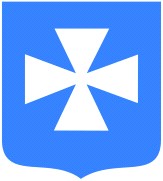 PROTOKÓŁze spotkania Prezydenta Miasta Rzeszowa z Mieszkańcami Osiedla Przybyszówka i Franciszka Kotuli, które odbyło się w dniu 27 października 2017r. w Szkole Podstawowej nr 18 przy ul. Błogosławionej Karoliny 21 RzeszowieUczestnicy spotkania:Prezydent Miasta Rzeszowa - Tadeusz Ferenc,Zastępca Prezydenta Miasta Rzeszowa – Stanisław Sienko Zastępca Prezydenta Miasta Rzeszowa – Marek UstrobińskiPełnomocnik Prezydenta Miasta Rzeszowa ds. oświaty, opieki społecznej 
i osób niepełnosprawnych – Henryk WolickiRadni Rady Miasta Rzeszowa,Radni Rady Osiedla Przybyszówka i Franciszka Kotuli,Dyrektorzy i pracownicy wydziałów Urzędu Miasta Rzeszowa oraz jednostek organizacyjnych miasta Rzeszowa,Dyrektor Szkoły Podstawowej nr 18,Dyrektor Zespołu Szkolno-Przedszkolnego nr 10Mieszkańcy Osiedli Przybyszówka i Franciszka Kotuli. Porządek spotkania:Prezentacja multimedialna Zastępcy Prezydenta Miasta Rzeszowa                        Stanisława SienkoDyskusja mieszkańców Osiedli Przybyszówka i Franciszka Kotuli  z Władzami Miasta Rzeszowa na temat bieżących problemów osiedla.Ad.1 Prezentacja multimedialna przedstawiającaNasze miasto w liczbach,Najważniejsze projekty inwestycyjne,Poziom życia w mieście,Oceny Rzeszowa w kraju i na świecie, 1.1. Wykorzystanie środków UEWedług GUS, całkowita wartość podpisanych umów o dofinansowanie projektów unijnych wyniosła w  Rzeszowie 4,8 mld zł. Miasto Rzeszów, z kwotą 21,1 tys. zł 
na jednego mieszkańca zajęło 2. miejsce wśród miast wojewódzkich pod względem wartości zrealizowanych projektów unijnych1.2. Najważniejsze projekty inwestycyjne w Mieście :Budowa Drogi od węzła komunikacyjnego Rzeszów – Południe na drodze 
S-19 do ul. Podkarpackiej - Koszt inwestycji 72 mln zł,Rozbudowa ul. Podkarpackiej do Granic Miasta - Koszt inwestycji 31 mln zł,Przebudowa ul. Sikorskiego od Skrzyżowania z ul. Robotniczą do granicy miasta i Gminy Tyczyn - Koszt inwestycji 32 mln zł,22.09.2017 r. podpisano umowę o dofinansowanie budowy drogi wojewódzkiej w Rzeszowie na odcinku od ul. Lubelskiej do ul. Warszawskiej. Całkowity koszt inwestycji to ponad 30 mln zł, natomiast wysokość dofinansowania 
z Unii Europejskiej to blisko 20 mln zł.Otwarcie ul. 3 Maja - Koszt inwestycji   8 598 000 zł,Targowisko przy ul. Dworaka,Uzbrojenie terenów inwestycyjnych Rzeszów - Dworzysko wraz 
z Infrastrukturą Komunikacyjną - 150 mln zł,Budowa kolektora kanalizacji sanitarnej, pompowni wody ze zbiornikami wody oraz infrastrukturą towarzyszącą,Budowa systemu integrującego transport publiczny miasta Rzeszowa i Okolic                     Wartość projektu: 415,1 mln zł, w tym dofinansowanie UE: 311,1 mln zł Projekt obejmował:Przebudowę i rozbudowę ulic,Zakup nowoczesnych autobusów,Opracowanie i uruchomienie Rzeszowskiego Inteligentnego Systemu Transportowego,Nowe Autobusy - W ramach projektu Gmina Miasto Rzeszów zakupiła 80 nowych autobusów miejskich 30 z nich zasilane jest ekologicznym paliwem – sprężonym gazem ziemnym (CNG). Tak zasilane pojazdy stanowią teraz ponad 40% całego taboru autobusowego komunikacji miejskiej w Rzeszowie. W 2018 roku tabor MPK wzbogaci się 
o pierwszych 10 autobusów elektrycznych.19 października w rzeszowskim Ratuszu Prezydent Rzeszowa podpisał umowy o wartości 100 mln zł na dostawę 50 nowych autobusów firmy Solaris i Autosan. 1.3. Rzeszowski Inteligentny System TransportowyNajbardziej innowacyjnym elementem projektu jest Rzeszowski Inteligentny System Transportowy, w ramach którego działają systemy:Zarządzania Transportem Publicznym,Dynamicznej Informacji Pasażerskiej,Biletu Elektronicznego Komunikacji Miejskiej,Obszarowego Sterowania Ruchem Drogowym.Ogólnopolskie media opisały działający w mieście Rzeszowski Inteligentny System Transportowy jako przykład, dzięki któremu mieszkańcy przekonują 
się do pozostawiania aut w garażach i korzystania z komunikacji publicznej. Dzięki niemu, w 2017 roku Rzeszów odnotował 12-procentowy przyrost liczby pasażerów w komunikacji miejskiej. System Dynamicznej Informacji Pasażerskiej 
(E-info) – wykorzystuje i przetwarza dane ze wszystkich systemów, a następnie generuje dla podróżnych informacje, pozwalające planować podróż i kontrolować 
jej przebieg. Informacje te wyświetlane są na tablicach przystankowych, na tablicach znajdujących się w autobusach, w biletomatach, gdzie można również sprawdzić układ linii oraz aktualny rozkład jazdy. Osoby niewidome i niedowidzące mogą korzystać z systemu dzięki zapowiedziom głosowym w autobusach, specjalnym przyciskom  na przystankach autobusowych  opisanych alfabetem Braille’a 
oraz pilotom do zdalnego sterowania tablicami przystankowymi.1.4. Regionalne centrum kształcenia zawodowego w zakresie nowoczesnych technologii. W ramach projektu powstało 11 pracowni kształcenia praktycznego,                                      które wyposażone są w nowoczesny sprzęt, maszyny oraz specjalistyczne oprogramowanie (494 szt. zakupionych urządzeń i maszyn) zapewniających podniesienie poziomu kształcenia praktycznego i przygotowanie do egzaminu zewnętrznego potwierdzającego kwalifikacje zawodowe. Wartość projektu – 11,7 mln zł, dofinansowanie – 8,5 mln zł.1.5. Budynek dydaktyczny zespołu szkół gospodarczych.Wartość projektu - 11 mln zł dofinansowanie - 4,9 mln zł1.6. Budowa parku papieskiego,1.7. Budowa domów kultury,1.8. Ścieżki rowerowe1.9. Poszerzenie granic miasta2005 r. powierzchnia - 54 km2, ilość mieszkańców - 159 tys.,2017 r. powierzchnia - 120 km2, ilość mieszkańców - 220 tys. W latach 1354 – 2002 powierzchnia Rzeszowa powiększyła się o 52,2 km2, natomiast w latach 2006 – 2017 o 66,3 km2.1.10. Budżet miasta Międzynarodowa niezależna agencja Fitch Ratings podniosła ocenę finansów Rzeszowa ze stabilnej na pozytywną oraz potwierdziła międzynarodowe długoterminowe możliwości finansowe Rzeszowa w walucie zagranicznej i krajowej. Sytuacja finansowa miasta nie jest zagrożona, a zadłużenie jest umiarkowane.1.11. Wsparcie miasta dla rozwoju biznesuGłówne gałęzie przemysłu: lotnictwo, informatyka, budownictwo, farmaceutyka, produkcja sprzętu domowego, centra komercyjno-usługowe, centra usług wspólnych, outsourcing.Komisja Europejska uznała subregion rzeszowski za jeden z najszybciej rozwijających się obszarów pod względem wzrostu zatrudnienia w zakresie teleinformatyki. Podstrefa Rzeszów SSE EURO-PARK MIELEC obejmuje trzy lokalizacje, oferujące sprzyjające warunki rozpoczęcia działalności gospodarczej dla przedsiębiorstw innowacyjnych:teren inwestycyjny RZESZÓW-DWORZYSKO, który docelowo obejmie powierzchnię ok. 400 ha, w tym w granicach Rzeszowa znajduje się 180 ha;do Podstrefy Rzeszów SSE EURO-PARK MIELEC został włączony teren przy                      ul. Ciepłowniczej o pow. 10 ha;teren inwestycyjny o powierzchni 1,5 ha użytkowany przez Pratt & Whitney Rzeszów przy ul. Hetmańskiej.1.12. Urząd Miasta Rzeszowa przyjazny mieszkańcomW celu umożliwienia mieszkańcom łatwego i szybkiego dostępu do informacji
w Urzędzie oraz z uwagi na dbałość o wysoką jakość obsługi klientów powstały Teleinformatyczne Centrum Obsługi Mieszkańców oraz Punkty Obsługi Mieszkańców zlokalizowane w czterech największych galeriach handlowych w mieście: „Galerii Rzeszów”, „Nowy Świat”, „Rzeszów Plaza” oraz „Millenium Hall”.Są one czynne przez 6 dni w tygodniu (poniedziałek - sobota) od godz. 10-18.1.13. Rzeszów – Miasto Dobrych Praktyk UrbactRzeszów po raz pierwszy otrzymał tytuł MIASTA DOBRYCH PRAKTYK URBACT, 
za utworzenie Punktów Obsługi Mieszkańców w galeriach handlowych. Rzeszów wyróżniony został spośród 270 zgłoszeń z 29 krajów europejskich. Wyróżnienie naszego miasta to promocja Rzeszowa na skalę europejską, wśród wszystkich krajów członkowskich UE oraz w trakcie wydarzeń organizowanych przez Komitet URBACT we współpracy z Komisją Europejską.1.14. EdukacjaW rankingu samorządów Miejsca sprzyjające edukacji 2017 w kategorii miast powyżej 100 tys. mieszkańców zwyciężył RZESZÓW. W zestawieniu przeanalizowano dane dotyczące edukacji w przedszkolach, szkołach podstawowych i gimnazjach. Badano odsetek dzieci w przedszkolach i ich dostępność, jakość nauczania w szkołach podstawowych, wyniki egzaminów oraz postępy w nauce uczniów o tym samym potencjale w gimnazjach.1.15. Wydatki na oświatęW 2017 r. wydatki na edukację wyniosą ponad  395 mln zł. Rocznie na remonty                  i inwestycje miasto wydaje ponad 40 mln zł.Wybudowano 9 przedszkoli, 9 hal sportowych, 3 szkoły, 2 pływalnie. Inwestycja pn. BUDOWA ZESPOŁU OŚWIATOWEGO PRZY UL. BŁ. KAROLINY zdobyła I miejsce wśród wszystkich inwestycji oświatowych Unii Europejskiej.1.16. Kompleks oświatowy w rejonie ulicy Bł. Karoliny1.17. Budowa hali sportowej przy szkole sportowej na ul. HetmańskiejDziewiąta wybudowana od 2003 roku hala sportowa. Wymiary hali: 65 m x 45 m.1.18. Regionalne Centrum Kształcenia Zawodowego w Zakresie Nowoczesnych TechnologiiW ramach projektu powstało 11 pracowni kształcenia praktycznego, które 
są wyposażone w nowoczesny sprzęt, maszyny oraz specjalistyczne oprogramowanie (494 szt. zakupionych urządzeń i maszyn) zapewniających podniesienie poziomu kształcenia praktycznego i przygotowanie do egzaminu zewnętrznego potwierdzającego kwalifikacje zawodowe. Wartość projektu – 11,7 mln zł, dofinansowanie – 8,5 mln zł.1.19. Edukacja dla najmłodszych1.20. Budowa Zespołu Oświatowego przy ul. Bł. Karoliny1.21. Budowa żłobka „Karolinka” oraz Przedszkola nr 331.22. Budowa żłobka na osiedlu Drabinianka - Koszt inwestycji 5 659 000 zł. Planowany termin zakończenia prac budowlanych 1 listopada 2017 r. 1.23. Najważniejsze cykliczne imprezy kulturalneEuropejski Stadion Kultury,Światowy Festiwal Polonijnych Zespołów Folklorystycznych,Święto Paniagi,Międzynarodowy Festiwal Teatrów Ożywionej Formy MASKARADA,Międzynarodowy Festiwal Piosenki CARPATHIA,Źródła Pamięci. Szajna, Grotowski, Kantor,Kultura od kuchni.1.24. Najważniejsze  cykliczne imprezy sportoweRozgrywki ligowe w siatkówce i na żużlu,Międzynarodowy Turniej im. Jana Strzelczyka,Grand Prix Polski w Koszykówce 3 x 3,Puchar Europy w Kolarstwie Ręcznym,Mini Tour de Pologne,Akcja „Polska na Rowery”,TOUR DE POLOGNE w RZESZOWIE,26 RAJD RZESZOWSKI,Maraton i Półmaraton Rzeszowski,PKO MARATON RZESZOWSKI,Ultramaraton Podkarpacki,Bieg na Piątkę,Bieg Niepodległości Rzeszowska Dycha,Bieg Ojców.1.25. Rzeszów w wybranych konkursach i rankingach Najwyższa nagroda europejska  na rzecz czystego transportu miejskiego. Miasto Rzeszów zdobyło najwyższą nagrodę europejską na rzecz czystego transportu miejskiego - nagrodę CIVITAS w kategorii „Innowacje techniczne” – za wyjątkowe osiągnięcia w dziedzinie transportu miejskiego 
i aktywne reprezentowanie Inicjatywy CIVITAS. Komisja Europejska 
w uzasadnieniu wyróżnienia tak scharakteryzowała Miasto Rzeszów: Innowacyjne zarządzanie miastem oraz ciągłe konsultacje z ekspertami 
i lokalnymi interesariuszami, spowodowało bardzo dobre planowanie, wdrożenie oraz prawidłową  ocenę funkcjonowania polityki transportowej. Komunikacja miejska została określona jako doskonała. Rzeszów po raz kolejny zajął I miejscu w rankingu Miast Atrakcyjnych 
dla Biznesu magazynu „Forbes”, w kategorii miast od 150 tys. do 300 tys. mieszkańców.Rzeszów jako jedyne miasto z Polski i jedno z nielicznych miast Europy otrzymał Europejską Nagrodę za Najlepsze Praktyki (European Awards for Best Practices) przyznaną przez Europejskie Stowarzyszenie Badań Jakościowych.  Ceremonia wręczenia nagród odbyła się w Wiedniu. Nagrody przyznano 76 instytucjom z 59 krajów z całego świata. Wśród nagrodzonych renomowanych firm, instytucji organizacji z Europy, Azji, Afryki, Ameryki 
i Australii znalazł się Rzeszów.RZESZÓW znalazł się na 3. miejscu w Raporcie Polskiej Fundacji im. Roberta Schumana i Fundacji Konrada Adenauera w Polsce „Europolis” Bezpieczne i otwarte miasta.Miasto Rzeszów zdobyło WYRÓŻNIENIE w Konkursie DOM 2016 
O KRYSZTAŁOWĄ CEGŁĘ NA NAJLEPSZĄ INWESTYCJĘ BUDOWLANĄ PO OBU STRONACH WSCHODNIEJ GRANICY UE za inwestycję Budynek mieszkalny przy ul. Granicznej.RZESZÓW WSCHODZĄCĄ GWIAZDĄ OUTSOURCINGU. Miasto Rzeszów otrzymało niezwykle prestiżową nagrodę główną Wschodząca Gwiazda Outsourcingu w Polsce przyznawaną firmom i miastom szczególnie zaangażowanym w rozwój branży outsour-cingowej w Europie. Nagroda 
ta stanowi podsumowanie działań Miasta  w minionym roku dla rozwoju sektora usług wspólnych dla biznesu w Rzeszowie. W plebiscycie „Perły Samorządy 2017″ organizowanym przez Dziennik Gazeta Prawna, Rzeszów został wyróżniony w kategorii miast powyżej 100 tys. mieszkańców.Wyróżnienie przyznano również prezydentowi Tadeuszowi Ferencowi 
w kategorii „Włodarz miasta powyżej 100 tys. mieszkańców”.Nasze miasto zdobyło również tytuł POLSKIEGO LIDERA NISKOEMISYJNEGO TRANSPORTU PUBLICZNEGO. Komunikacja miejska została określona jako doskonała.Rzeszów zdobył wyróżnienie  w I edycji ogólnopolskiego rankingu Dziennika Gazety Prawnej „Aktywizacja sportowa dzieci i młodzieży”.Portal internetowy Oto-dom przygotował raporty dotyczące: bezpieczeństwa oraz czystej i zadbanej okolicy. Badano w nich stan bezpieczeństwa mieszkańców, czystości oraz zadowolenie mieszkańców z pracy służb komunalnych. W zestawieniach dużych i średnich miast zwyciężył Rzeszów.1.26. Wybrane tytuły, nagrody i wyróżnienia przyznawane Prezydentowi Rzeszowa - Tadeuszowi Ferencowi.Rektor i Senat Politechniki Rzeszowskiej nadał Panu Tadeuszowi Ferencowi 
w uznaniu wybitnych zasług dla rozwoju Rzeszowa jako ośrodka akademickiego, w tym za wspieranie międzynarodowej wymiany studentów 
i naukowców, a także organizowanie wspólnych akcji promujących miasto Rzeszów jako siedzibę ośrodka naukowego wyspecjalizowanego 
w unikatowych kierunkach kształcenia zaszczytny tytuł DOKTORA HONORIS CAUSA Politechniki Rzeszowskiej.Tadeusz Ferenc - Prezydent Rzeszowa został wybrany Najlepszym prezydentem wśród prezydentów miast wojewódzkich w Polsce 
w rankingu tygodnika „Newsweek” na najlepszych polskich prezydentów. Ranking został opracowany na podstawie ankiet rozesłanych do wszystkich prezydentów. Swoje oceny wystawiła również kapituła konkursu, która brała pod uwagę m.in.: umiejętności pozyskiwania funduszy unijnych, zdolności przywódcze prezydentów oraz dbałość o budżety swoich miast.Dziennik Gazeta Prawna opublikował Ranking 50 najbardziej wpływowych ludzi polskiej gospodarki. Na 46 miejscu, jako jedyny samorządowiec 
w zestawieniu, znalazł się Prezydent Rzeszowa, Tadeusz Ferenc. Autorzy rankingu podkreślają rolę Prezydenta Rzeszowa w budowie mocnej pozycji miasta i całego województwa. Intensywny rozwój Rzeszowa wyróżnia 
się na tle innych polskich miast, jego dynamiczny rozwój wzmacnia konkurencyjność całego regionu, a rzeszowskie firmy podbijają rynki międzynarodowe. Podkreślono również rolę Prezydenta w polepszeniu rzeszowskiego rynku pracy, nasyconego specjalistami z wielu dziedzin, którzy budują w Rzeszowie nowoczesny przemysł. Woj. podkarpackie 
w tym zestawieniu reprezentowane jest jeszcze przez Adama Górala – założyciela i prezesa Asseco Poland (43 miejsce) oraz przez Marka Kuchcińskiego - marszałka Sejmu RP (50 miejsce).Krzyż Komandorski Orderu Odrodzenia Polski - nadany za osiągnięcia 
w pracy zawodowej i społecznej.Krzyż Oficerski Orderu Odrodzenia Polski - nadany za wybitne zasługi 
w działalności samorządowej i społecznej.Krzyż Kawalerski Orderu Odrodzenia Polski - nadany za wybitne zasługi 
w działalności samorządowej i służbie państwowej.Kapituła konkursowa Forum Smart City przyznała tytuł CZŁOWIEK ROKU Prezydentowi Rzeszowa Tadeuszowi Ferencowi – inicjatorowi dynamicznego rozwoju Rzeszowa, który zrealizował projekty umożliwiające wdrożenie inteligentnych rozwiązań dla miasta i jego mieszkańców.1.27. Najważniejsze inwestycje na osiedlu Przybyszówka i Franciszka Kotuli 395 mln zł.1.27.1 Inwestycje zrealizowane:Budowa ronda im. Rotmistrza Pileckiego wraz z budową ulicy Anny GermanBudowa ulicy NowosądeckiejBudowa ulicy SanockiejBudowa ulicy BaligrodzkiejPołączenie ulicy Niemena z KrajobrazowąModernizacja ulicy Krakowskiej wraz z budową ekranów dźwiękochłonnych Budowa ulicy PlenerowejBudowa ulicy BieckiejBudowa chodnika przy ul. Strzyżowskiej na odcinku od ulicy Dukielskiej 
do UstrzyckiejBudowa ulicy Panoramicznej wraz z infrastrukturąBudowa ulicy IwonickiejPrzebudowa ulicy Pańskiej na odcinku od ulicy Dębickiej do PrzyrwyBudowa ulicy Ludwika Chmury i ulicy Błogosławionej KarolinyPrzebudowa ulicy DębickiejBudowa połączenia ulicy Ofiar Katynia z Kotuli wraz z budową wiaduktu 
w ciągu ulicy KrakowskiejBudowa ulicy KrośnieńskiejBudowa skrzyżowania ulic: Strzyżowska i Błogosławionej Karoliny, budowa ulicy Leskiej wraz z chodnikiem i miejscami postojowymi, budowa ulicy Iwonickiej, KorczyńskiejPrzebudowa ulicy Wyspiańskiego i Strzyżowskiej wraz z infrastrukturąBudowa drogi dojazdowej do żłobka KarolinkaBudowa ulicy Żmigrodzkiej,Budowa oświetlenia ulic: Sanocka, boczna Krakowskiej (na cmentarz oraz 
na stadion, Gorlicka, Furtaka, Ceramiczna, boczna Tarnowskiej, Dworzysko, Magurska, Krupówka, boczna Dworzysko, Leśne Wzgórze, Pańska, Wadowicka, boczna Krakowskiej, Ropczycka, Ciche Wzgórze, Zielone WzgórzeRemonty dróg i chodników: Ropczycka, Pańska, Tarnowska, Słoneczny Stok, Magurska, Ciche wzgórze, Zielone Wzgórze, Janiowe Wzgórze, Łanowa, Dworzysko, Szlachecka, Ługowa, Kurpówka, Leśne Wzgórze, Bracka, Przybyszowska, Usługowa, Świdrówka, Grechuty, boczna Wiktora, KościelnaBudowa budynków komunalnych przy ul. StrzelniczejBudowa RDK filia PrzybyszówkaKompleks oświatowy w rejonie ulicy Błogosławionej Karoliny 1.27.2. Inwestycje w realizacjiBudowa ulicy Błogosławionej Karoliny – etap III Budowa drogi łączącej ulicę Krośnieńską z ulicą UstrzyckąUlica Leśne Wzgórze, Wadowicka – etap II, Zielone Wzgórze, Magurska, doświetlenie przejścia dla pieszych przy ul. Dębickiej w rejonie Zespołu                Szkół nr 4. Razem 189 punktów świetlnych1.27.3. Pozostałe Inwestycje Budowa placu zabaw z elementami sportowo – rekreacyjnymi przy 
ul. Dębickiej (w realizacji) oraz przy ul. Słoneczny Stok Zagospodarowanie terenów zielonych pod tereny rekreacyjno – sportowe 
w rejonie rowu RP3 i ul. Bł. Karoliny (w realizacji)Przebudowa ul. Ustrzyckiej wraz z budową przepustuUzbrojenie terenu dla zespołu mieszkaniowego Przybyszówka – Kantorówka, przy al. Witosa, w rejonie ulic Bł. Karoliny, Pańskiej, Ustrzyckiej 
i Krajobrazowej oraz terenów inwestycyjnych Rzeszów-Dworzysko Budowa kanalizacji sanitarnej na os. Przybyszówka, Ustrzycka – Kantorówka, w rejonie ulic: Bł. Karoliny, Pańskiej i Ustrzyckiej, od Strzelniczej do Witosa, Stadionowej, Zielone Wzgórza, Dębickiej, Budowa przepompowni wody wraz z siecią rozdzielczą przy al. Witosa, 
L. Chmury, Krakowskiej, Tarnowskiej, Bł. Karoliny, Pańskiej, Ustrzyckiej, Stadionowej, Słoneczny Stok, na terenach inwestycyjnych Rzeszów-DworzyskoBudowa sieci cieplnej przy ul. Bł. Karoliny, do budynku Żłobka Karolinka, 
do terenów inwestycyjnych Rzeszów – Dworzysko, w rejonie ul. Bł. Karoliny 
i ŻmigrodzkiejBudowa ronda na skrzyżowaniu ul. Wiktora i Pleśniarowicza (w realizacji)Budowa drogi łączącej ul. Iwonicką z Baligrodzką w kierunku ul. Żmigrodzkiej (trwa przetarg)1.27.4. Inwestycje w przygotowaniu Budowa drogi od ul. Bł. Karoliny do Dębickiej (trwa procedura przetargowa na wyłonienie wykonawcy dokumentacji projektowej)Rozbudowa ul. Świdrówka na odcinku od ul. Dębickiej do Krupówka (trwa procedura przetargowa na wyłonienie wykonawcy dokumentacji projektowej)Budowa drogi łączącej ul. Krajobrazową z Grechuty (wspólna inwestycja Urzędu Miasta i SM Projektant, która opracowuje dokumentację projektową)Rozbudowa ul. Tarnowskiej wraz z przepustem na potoku Przyrwa łączącym ul. Brydaka z al. Wyzwolenia (opracowana dokumentacja)Budowa połączenia ul. Krajobrazowej z Wyspiańskiego (opracowana dokumentacja)Przebudowa rowu P-8 od potoku Przyrwa do ul. Janiowe Wzgórze (wykonanie dokumentacji projektowej)Uzbrojenie terenu w rejonie ul. Krajobrazowej, Bł. Karoliny i terenów przyległych (trwa ustalanie zakresu rzeczowego planowanego uzbrojenia)Modernizacja kanalizacji deszczowej w rejonie ul. Wiktora (opracowano program funkcjonalno – użytkowy)Uzbrojenie terenów inwestycyjnych Rzeszów-Dworzysko (dokumentacja projektowa)Budowa żłobka na osiedlu Przybyszówka (adaptacja dokumentacji projektowej)Budowa sieci kanalizacyjnej i wodociągowej przy ul. Krakowskiej Budowa pompowni wody przy ul. KrakowskiejModernizacja kanału sanitarnego wzdłuż Przyrwy od ul. Krakowskiej 
do Magórskiej Ad 2. Pytania mieszkańców i dyskusja.2.1. Mieszkaniec: Generalna Dyrekcja Dróg i Autostrad zbudowała potężny most 
na naszym osiedlu łączy północ z południem, wchodzi w czteropasmówkę S19  
są zbudowane przejścia dla saren, dzików i żab ale zapomniało o ludziach 
w szczególności o mieszkańcach ul. Świdrówka. Jest nas tam około 50 osób i kilkoro dzieci, które miałyby bezpieczną drogę do szkoły ale serwisówka zbudowana jest tylko od strony Dębickiej do Przyrwy. Zwracam się do Pan Prezydenta Ferenca i Pana Prezydenta Ustrobińskiego, żeby zrobili kładkę, z racji tego iż  umożliwi nam to przejście 300 metrów. Do najbliższego przestanku musimy iść ok.1300 metrów.Prezydent Miasta Rzeszowa – Tadeusz Ferenc: Szanowni Państwo, uwaga Pani radnej jest zasadna, podejmiemy interwencje odnośnie tego tematu bardzo słusznie Pani stwierdza, że brakuje tam tego przejścia.2.2.Mieszkaniec: Chciałem zająć głos w sprawie drogi gminnej, łączącej Wadowicką z Iwonicką była to droga gminna, która teraz prawdopodobnie przeszła na własność projektanta, ma 3 metry. Trzeba ją poszerzyć o 1 – 1,5 m żeby była to droga dojazdowa dla ludzi. Jest tam siedem budynków mieszkalnych. Koszt nieduży 
a wygoda dla ludzi. Wadowickiej nie zrobili bo ludzie się nie zgodzili za 1 złotówkę oddać. Chodzi o to, żeby była rozmowa między miastem a przedstawicielami służb że jakoś to zrobimy dogadamy się. Bardzo bym prosił, żeby Pan Prezydent to wziął pod uwagę choć ja wiem, że tego nie zrobicie za rok czy dwa, bo zanim zrobią osiedle to dwa lata zejdzie. Potem może być tak, że będą szeregówki postawią bramę, że przejścia nie ma. Z Malwowej trzeba jechać aż na Krakowską Południe. Korzystając z okazji,  bardzo dziękuję Panu Prezydentowi, że linie nr 6 jeździ 
do nas na mostek. Prośba jest taka, żeby tych kursów w sobotę i niedziele 
było więcej o chociaż dwa, trzy.  Prezydent Miasta Rzeszowa – Tadeusz Ferenc: Nie chcemy robić dróg takich 
które mają 3-4 metry, jeżeli wydajemy pieniądze to na drogi, które będą docelowe, proszę wczuć się w sytuacje droga ma być budowana do tych domów, które są tam przy drodze. Chcemy żeby oddać teren, bo nie chcemy, żeby obywatel który mieszka gdzie indziej płacił za wykup tej drogi, która jest akuratnie pod te domy. Wiele osób oddaje teren żeby zbudować drogę pod dom. Będziemy budować drogi tylko dajcie teren. Bezwzględnie uważam, że drogi muszą być. O szczegóły proszę Pana dyrektora Tarnowskiego.Dyrektor Biura Gospodarki Mieniem Grzegorz Tarnowski: W każdym przypadku, kiedy Państwo zdecydujecie, że chcecie mieć dobrą profesjonalną drogę u siebie pod dom, to my przejmując od Państwa teren realizujemy później te rozwiązanie drogowe i jeżeli zdecydujecie się oddać grunt na rzecz gminy, my dzielimy działki pokrywamy wszelkie koszty związane z aktami notarialnymi zbieramy dokumenty, które są potrzebne do zawarcia tych aktów. Na Pana wcześniejsze pytanie też odpowiem, że byliśmy w terenie po Pana wystąpieniu w ubiegłym roku, przeszliśmy cały teren z Państwem, uzgodniliśmy zakres tych 3 – 4 metrów, które by Państwo oddali pod tą drogę. Natomiast później okazało się, że nikt terenu nie chciał przekazać. Ludzie którzy mieli ogrodzenia w tym pasie stwierdzili, że ogrodzeń 
nie będą przesuwać. Po deklaracjach, które były złożone przez właścicieli później nikt nie zgodził się na przekazanie tego terenu.Prezydent Miasta Rzeszowa – Tadeusz Ferenc: Nadmieniam, że taka droga 
to potem również koszty utrzymania: oświetlenia i naprawy ewentualnych powstałych dziur. Zgódźcie się Panowie przekazać ten teren, a będziemy budować tą drogę, chcę żebyście jeździli asfaltem i nie będzie to trwać dwa lat .Odnośnie autobusu to racjonalnie musimy myśleć czy jedzie jedna osoba 
czy dziesięć osób, czy autobus jedzie pusty. Pan Bieda, proszę  zbadać sprawę, jeśli jest większa ilość osób w granicach 5 – 10 osób, proszę podstawić autobus.2.3. Przewodniczący Rady Osiedla Przybyszówka Pan Włodzimierz Cupryś: Chciałem nawiązać do autobusów po pierwsze bardzo dziękujemy, 
 że uruchomiono dwa nowe przystanki na ulicy Ustrzyckiej, to była szybko załatwiona sprawa mieszkańcy są zadowoleni. Natomiast w zeszłym roku była taka kwestia poruszona, żeby przynajmniej dwa kursy po godzinie 23:00 odbywały się ulicą Dębicką w kierunku Bzianki. Bardzo proszę o zastanowienie się czy takie kursy można by było uruchomić późną porą.Druga sprawa to jest taka, że chcielibyśmy aby na osiedlu Przybyszówka pojawiły się biletomaty. Jest to ogromne osiedle, mnóstwo ludzi i nie ma ani jednego biletomatu na tym osiedlu. Jeden biletomat przydałby się w części ulicy Odrzykońskiej                        i Iwonickiej, drugi biletomat widzimy przy ul. Krakowskiej tam gdzie jest cmentarz                i trzeci biletomat koło Domu Kultury na ul. Dębickiej – to jest w tej chwili swoiste centrum osiedla i tam byśmy widzieli ten biletomat.Pan Andrzej Bieda: W pierwszej kolejności chcemy zabezpieczyć autobusy 
w biletomaty. W ten sposób w każdym miejscu będzie można kupić bilet w autobusie. W przyszłym roku będzie dostawa 50 nowych autobusów wyposażonych 
w biletomaty. W przyszłym roku ma być też postawionych 9 biletomatów. Rozeznam ten temat i odpowiem do Rady Osiedla. 2.4. Mieszkaniec z ul. Pańskiej: Panie Prezydencie prośba do Pana i jednocześnie nadzieja, że da się to w końcu zrealizować. Ulica Pańska to około 300 metrów, żeby się dostać do przystanków autobusowych trzeba przejść ok 3 kilometrów. My mieliśmy tu dojście do autobusów ale niestety firma ADMA ze Staszowa i Pan Adamczyk, zablokowała nam to dojście. 
Miało być zrobione tylko przejście. Pomógł nam pan prezes projektanta i tu z boku zrobione jest takie dojście, położone były 3 betonowe płyty i było dojście 
od ul. Pańskiej do autobusów. Gdy firma przyszła, płyty zabrała zagrodziła teren, zasypała wszystko ziemią i nie możemy sobie z nimi poradzić. Temat był poruszany przez gazetę codzienną ale nie pomogło, może Pan Prezydent jest w stanie jakoś wpłynąć na tego Pana, żeby te płyty oddał żeby przejście było. Jeśliby to nie wyszło, to można by autobusy z Błogosławionej Karoliny puścić Odrzykońską, Iwonicką i do Pańskiej i tam zrobić końcówkę, bo trzy drogi się schodzą. Panie Prezydencie prośba o załatwienie tej sprawy bo ten Pan twierdzi, że to jest jego teren i  może robić z tym co chce.Prezydent Miasta Rzeszowa – Tadeusz Ferenc: Jeżdżę tam często po tym terenie i tam pasowałoby, żeby ludzie zgodzili się na poszerzenie,  
to mieliby łatwiejszy dojazd. Z prezesem tej firmy będziemy prowadzili rozmowy 
w przyszłym tygodniu, gdyby Pan chciał uczestniczyć w rozmowach to bardzo proszę, będziemy się starali załatwić ten temat. Zależy nam żeby ludzie mieli dojazd, Pańska musi być poszerzona, kolejne budynki są tam realizowane przez projektanta i Ci ludzie będą dojeżdżać jaki  ludzie  
z Przybyszówki. Znacznie by to usprawniło całą komunikację.  Proszę Pana dyrektora Świdra i Pana Prezydenta Ustrobińskiego domówić spotkanie i omówić sprawę.2.5.Mieszkanka: Mieszkam w jednym z bloków oddanych w ramach 50 plus. Odległość między pętlą a tymi budynkami jest znaczna, jest to męczące nie ma sieci handlowej. Jest to uciążliwe dla mieszkańców. Czy dałoby się podciągnąć autobus w okolice tych dwóch bloków?Pan Andrzej Bieda: W przyszłym roku będzie ogłoszony przetarg na budowę pętli przy ul. Iwonickiej i autobusy pojadą Odrzykońską, niektóre pojadą nawet przez Sanocką, żeby objechać całe osiedle i zbierać pasażerów w kierunku miasta.                   W przyszłym roku będzie ogłoszony przetarg i będzie realizacja tej pętli.2.6.Mieszkaniec: Jestem z nowego blokowiska chciałem zapytać 
o oś komunikacyjną Bł. Karoliny. Czy jest jakaś koncepcja albo plan rozszerzenia Błogosławionej Karoliny? Mieszkańców będzie przybywać w ciągu następnych dwóch lat ok. 2500 nowych mieszkańców i ok. 3000 samochodów. W tej chwili 
w godzinach porannych jest już mocno przykorkowana ta ulica.Drugie pytanie: Mamy piękną szkołę, przedszkole, żłobek może warto by było zastanowić się nad przejściem podziemnym, aby zapewnić bezpiecznie przemieszczenie na drugą stronę ulicy dzieci i rodziców? Ukształtowanie terenu sprzyja takiemu rozwiązaniu.I trzecie może warto się również zastanowić nad budową basenu? W tej chwili na osiedlu mieszka około 15 000 osób a mieszkańców wciąż będzie przybywać docelowo będzie ok. 20 000.Prezydent Miasta Rzeszowa – Tadeusz Ferenc: Jest plan na ulicę Obszarową kiedyś będzie budowana i połączona z ulicą Dębicką i Krakowską. Dziś wjechaliśmy na Karoliny Kózki i było pusto a więc nie będę Pana kłamał że będę drugą jezdnie budował zdecydowanie w tej chwili nie.Odnośnie przejście nie planujemy podziemnych przejść w tej chwili. Planuje wybudować nad skrzyżowaniami takimi jak przy Hotelu Rzeszów wiadukty, przy Tesco, Leclercu na Rejtana wiadukty, na rondzie na Pobitnym. Natomiast tu nie obiecuję Panu, bo musiałbym podwyższać podatki. Trzeba wybrać czy budować szkołę żłobek i przedszkole i ja to wybieram, przed basenem. Przy Pułaskiego w tym roku już basen będzie ukończony. Planujemy rozbudowę przy Matuszczaka.2.7.Mieszkanka osiedla Kotuli: Uważam, że zasadnym jest złożenie wniosku 
w formie prośby o wybudowanie kolejnego przedszkola, żłobka z racji młodego charakteru osiedla. Druga sprawa i prośba czy jest w planie zorganizowanie komisariatu policji – dość częste dyżury i komisariat z prawdziwego zdarzenia przydałby się na tym osiedlu.Prezydent Miasta Rzeszowa – Tadeusz Ferenc: Szanowni Państwo, informuję, 
że będzie budowany komisariat jak się jedzie do żłobka po stronie lewej.Dyrektor Biura Gospodarki Mieniem - Grzegorz Tarnowski: Szanowni Państwo decyzją Prezydenta i Rady Miasta została podjęta uchwała mamy z komendą omówione warunki, czekamy tylko na termin podpisania aktu notarialnego. 
My przekazujemy działkę 50 arów na wysokości biedronki jak jest skręt do żłobka 
i na tyłach ogródków działkowych będzie tam duży komisariat policji, zostaną przeniesione jednostki z ulicy Jagiellońskiej, będzie on większy niż ten który mieści się przy ul. Rejtana. Prawdopodobnie w przyszłym roku ruszą  prace.Prezydent Miasta Rzeszowa – Tadeusz Ferenc: Faktycznie jest to młode osiedle, taka jest potrzeba i będziemy budować kolejne przedszkole. Pierwsze jakie wybudowałem to przy Krośnieńskiej, potem przy Karoliny. Jak jest potrzeba to należy budować.Dodam, że będzie budowany punkt dla Straży Pożarnej z lądowiskiem  
dla helikopterów przy ul. Ludwika Chmury ok. kilometra od ul. Krakowskiej i tam Straż Pożarna będzie miała swoje stanowisko.2.8.Mieszkaniec: Czy w studium można by uwzględnić część wiejską Przybyszówki
i zrobić tam porządek. Leśne Wzgórze wymaga lepszego rozpracowania. Na ulicy Dworzysko, Łanowa, Szlachecka jest ok. 70 budynków ulica ma 2 może 3 metry nie ma żadnego pobocza są momenty, że przejazd jest niemożliwy, może wyjściem było by zrobić tę ulicę jednokierunkową? Ale wtedy trzeba by było zrobić Ceramiczną i Łanową bezwzględnie szybko, bo aż do ul. Technologicznej na dzień dzisiejszy nie da się przejechać.Prezydent Miasta Rzeszowa – Tadeusz Ferenc: Unikam jednokierunkowych ulic, bo ludzie muszą krążyć, a od Krakowskiej można dojechać albo od Chmury. 
Także proszę na miejscu się dogadać  żeby rozszerzyć a dołożymy dwa metry, żeby dwa samochody się minęły.Pani dyrektor Biura Planowania proszę.Dyrektor Biura Rozwoju Miasta Rzeszowa - Anna Raińczuk: Prace nad studium trwają na ok. 700 ha - większa część Przybyszówki, do procedowane jest, w trakcie wyłożenia ok. 200 ha obejmuje to teren Pustek w rejonie ulicy Pańskiej 
od Słonecznego Stoku. Natomiast zachodnia część Przybyszówki o którym Pan mówi studium jest obowiązujące, opracowane jeszcze przez gminę Świlcza, będziemy w najbliższym czasie przystępować do aktualizacji tej części. 
Rejon północnej Przybyszówki ulica Dworzysko i Łanowa jest tam studium 
i szczegółowy plan opracowany przez Radę Miasta.2.9. Mieszkaniec: Panie Prezydencie w zeszłym roku byłem u Pana, miałem zgłosić się do dyr. Świdra, tam Pani zastępca powiedziała, że to nie jest droga gminna tylko projektanta jak byliśmy w  gminie Świlcza była to droga gminna a teraz jest projektanta?Połączenie ulicy Wadowickiej z Magurską bardzo dużo osób tamtędy chodzi brak jest oświetlenia strach tamtędy w dzień chodzić. Pasuje coś z nią zrobić, bo ludzie odcięci od świata w tej części mieszkają.Na temat autobusu linii nr 6 prośba żeby wszystkie kursy jechały do końca a nie tylko część.Prezydent Miasta Rzeszowa – Tadeusz Ferenc: Na temat drogi projektanta 
to zdecydowanie będziemy rozmawiać. A odnośnie Magurskiej to niech ludzie odstąpią i zrobimy prawdziwą drogę, to jest krótka ulica łącząca Ustrzycką  z ulicą Pańską. Zróbmy spotkanie z tymi ludźmi – Pan dyrektor Tarnowski proszę spróbować namówić. Trzeba bezwzględnie robić szersze drogi.2.10.Mieszkaniec: Ja przyszłam prosić o przystanek na Iwonickiej, usłyszałam że będzie tam pętla ale zanim to nastąpi potrzebny jest tam przystanek bo naprawdę daleko jest do przystanku na Błogosławionej Karoliny. Bardzo proszę w imieniu mieszkańców.Prezydent Miasta Rzeszowa – Tadeusz Ferenc: Wniosek bardzo zasadny proszę mi to zrealizować.2.11.Mieszkaniec:Jestem z pięknej ulicy ale tylko z nazwy z ulicy Arystokrackiej. 
Jak byliśmy w Świlczy od czasu do czasu chociaż tłucznia nam przywieźli a teraz 
to nawet światło zabrali. Była tam pętla autobusowa i jak robili wagę na Krakowskiej do ważenia ciężarówek to tego asfaltu co zostało to tylko położyli i przywałowali, 
nic więcej nie potrzeba tylko żeby położyć dywanik. Połowa drogi jest oddana 
do miasta a druga połowa to własność pieczarkarni. Jest tam kilkanaście domów, kilkadziesiąt działek. Były rozmowy ale za 1zł pieczarkarnia nie odda 4 arów. 
Zabrał lampę z ulicy i poszedł.Prezydent Miasta Rzeszowa – Tadeusz Ferenc: Odpowiednio dysponując pieniędzmi innych podatników chcemy przejąć te działki i budować drogę. Tam gdzie jest teren miejski proszę położyć dywanik.2.12. Mieszkaniec ul. Odrzykońskiej  : Od momentu gdy ul. Iwonicka została włączona do Pańskiej, Odrzykońska została trasą przelotową w kierunku centrum kierowcy rozwijają duże prędkości, ciężko się włączyć do ruchu z parkingu czy istnieje możliwość wykonania progów zwalniających przy administracji?Prezydent Miasta Rzeszowa – Tadeusz Ferenc: Dobrze. Proszę zrealizować 
w przyszłym tygodniu. Panie Świder progi proszę zrealizować na Odrzykońskiej.2.13.Mieszkaniec: Podejrzewam, że nie uciekniemy od tematu poszerzenie 
ulicy Błogosławionej Karoliny. Może Panu udało się do nas szybko dojechać, 
ale rano naprawdę jest tu bardzo kiepsko. Wrócimy do tematu w przyszłym roku. Drugi temat to przystanek autobusowy przy Karoliny na którym nie ma zatoczki jest to bardzo niebezpieczne bo obok jest przejście dla pieszych. Uważam, że powinniśmy tą zatoczkę tam zrobić.Jest droga za działkami równoległa do Błogosławionej Karoliny można by ją połączyć w okolicach żłobka. Wszystkie drogi które można z tego osiedla wyprowadzić powinniśmy użyć.Mamy piękny plac zabaw przy ul. Leskiej, brakuje tam poidełka, poruszałem ten temat na Radzie Osiedla ale nie spotkałem się z przychylnym załatwieniem sprawy,  mamy upalne lata potrzebne jest takie poidełko jak np. na ul. 3-Maja, przydałoby się też zadaszenie dla matek z dziećmi, żeby można spokojnie odpocząć i nakarmić dzieci.Kolejnym tematem jest basen – na tak ogromne miasto powinien to być punkt honoru władz miasta, żeby ludzie po pracy mieli gdzie odpocząć i nie musieli jeździć na baseny w Sokołowie czy Strzyżowie.Prezydent Miasta Rzeszowa – Tadeusz Ferenc: Rzeczywiście Strzyżów czy Sokołów może się pochwalić basenem, ale proszę  skręcić trochę z głównych dróg 
i zobaczyć jakimi  drogami jeżdżą,  przyjeżdżają do nas do pracy, uczyć się, leczyć  
a także na wszelkiego rodzaju imprezy.Jeśli chodzi o odcinek Wyspiańskiego do żłobka część terenu jest wojska, a część terenu jest już przez wojewodę zwrócona. Pana uwaga jest zasadna. Musimy pomyśleć o tym kawałku. Odnośnie przystanku Panie dyrektorze Bieda proszę rozeznać sprawę.2.14.Mieszkaniec: Mój wnuczek chodzi do żłóbka przy Solarza: dzieci mają posiłki rozłożone w ten sposób, że o godzinie 9 jedzą śniadanie a o 11:00 jedzą od razu dwu posiłkowy obiad. Przecież to jest niemożliwe żeby 2 letnie dziecko zjadło naraz dwa dania a potem do 16:00, 17:00 te dzieci nie mają już nic do jedzenia. Jest to dla mnie niezrozumiałe. Dzieci w żłobku powinny mieć rozłożony obiad na dwa dania 
o różnych porach. Bardzo bym prosiła żeby Pan Prezydent się tą sprawą zajął, jeżeli jest  taka możliwość?Prezydent Miasta Rzeszowa – Tadeusz Ferenc: Zdecydowanie możliwość jest, podejmiemy interwencję, proszę żeby głos zajęła osoba  odpowiedzialna za żłobki.Miejski Zespół Żłobków - Pan Augustyn Kotarba: Proszę Państwa, niezupełnie tak jest. Dzieci jedzą obiad faktycznie ok. 11:30 potem ok. 12:00 dzieci śpią do 14:00 po godz. 14:00 otrzymują podwieczorek. Jadłospis każdego dnia jest dostępny 
i wywieszony w żłobku, można się z nim co dziennie zapoznać.Prezydent Miasta Rzeszowa – Tadeusz Ferenc: Pan Prezydent Sienko, proszę 
mi sprawdzić tą sytuację jak to wygląda w poniedziałek.2.14. Prezes Klubu Sportowego Przybyszówka: Dziękuję za finansowanie naszego klubu w całym okresie od kiedy jesteśmy w mieście. Podczas wizytowania obiektów kultury sportu przez Panią dyrektor Wydziału Kultury i Sportu padły obietnice odnośnie finansowania naszego obiektu jeśli chodzi o zaplecze i trybunę.  Dni Osiedla  od dwóch lat, pewnie ze względu na estetykę naszego obiektu zostały przeniesione na Janiowe Wzgórze. Nasz obiekt potrzebuje minimalnych nakładów, żeby go utrzymać chociaż w takim stanie w jakim się znajduje. W roku 2017 nikt się 
z nami nie kontaktował, niestety nikt na ten temat nie rozmawiał.Nasza prośba dofinansowania drużyny, która gra w Podkarpackiej Lidze Juniorów spotkała się z pozytywną prośbą i pieniądze zostały przyznane, bardzo za to dziękujemy. Proszę Panie Prezydencie o wpłynięcie aby ten stadion na tle innych gmin wyglądał przyzwoicie.Prezydent Miasta Rzeszowa – Tadeusz Ferenc: Ile potrzebujecie? Jaką kwotę?Prezes Klubu Sportowego Przybyszówka: 40 000 zł wystarczy i dobrze to zagospodarujemy.Prezydent Miasta Rzeszowa – Tadeusz Ferenc: Będziemy myśleć. Sport bezwzględnie popieram. Wydajemy na sport bez inwestycji 20 mln zł. Zbudowaliśmy 9 hal, na tym osiedlu dwie. W zimie możecie korzystać z tych hal i ćwiczyć. Sekcji 
w Rzeszowie jest 246.2.15.Mieszkaniec: W godzinach porannych miedzy 7 a 8 jest ogromny problem                 z wyjazdem z naszego osiedla. Połączenie ulic Wiktora i Kotuli stanowi objazd dla niektórych mieszkańców i wszyscy wyjeżdżający z tego osiedla muszą czekać aż jadący zewnętrznym pasem na pierwszeństwie pozwolą się włączyć do ruchu chociaż jednego samochodu. Połączenie z ul. Dębicką nie pozwoli na poprawienie warunków jazdy tylko sprawi, że mieszkańcy z dalszej Przybyszówki, Bzianki będą jeździć  przez ul. Błogosławionej Karoliny, ponieważ wyjazd z Dębickiej  nie sprzyja do wyjeżdżania np. do Wyzwolenia.Na błogosławionej Karoliny od początku tej ulicy do ronda Kotuli były prowadzone nasadzenia ale urywają się w okolicach kortów tenisowych. Fajnie by było gdyby ujednolicić ciąg tej drogi. Gdyby można było coś w tej kwestii zrobić.Na Żmigrodzkiej, Baligrodzkiej trwają inwestycje, na tych ulicach jest warstwa błota wykonawcy nie stosują myjek, niszczą drogi, krawężniki, ruch jest coraz większy. 
Za rok dwa trzeba będzie robić remont bo nie da się już tych ulic użytkować.Na ul. Żmigrodzkiej przy wjeździe z ul. Odrzykońskiej jak również przy zjeździe 
z Odrzykońskiej w Brzozowską  postawiono znaki strefa zamieszkania. Wjeżdżając 
w tą strefę, człowiek nie wie gdzie ta strefa się kończy proszę o sprawdzenie czy te znaki są zasadne i kompletne.Jako mieszkańcy ul. Żmigrodzkiej jak również Baligrodzkiej mamy prośbę, na tych drogach postawiono wiele znaków ograniczających tonaż, poruszających się pojazdów  wykonawcy tego nie przestrzegają, próbujemy interweniować ale Straż Miejska przyjeżdża dopiero po 3 godzinach, gdy budowa już zamknięta i nic nie można zrobić. 	Czy miasto przewiduje program finansowania dla starszych budynków w celu wymiany starego ogrzewania?Jak wygląda ranking osiedla Przybyszówka?Prezydent Miasta Rzeszowa – Tadeusz Ferenc: Odnośnie brudzenia ulic bezwzględnie Straż Miejsca ma polecenie mandatować, mają mieć myjki i myć. Wydawane są pozwolenia dla samochodów ciężarowych, które wożą materiały budowlane, ale drogi mają być czyste. Dyrektor Miejskiego Zarządu Dróg Andrzej Świder: Ostatnio zostały zamontowane znaki: koniec strefy zamieszkania. Kierownik od oznakowania potwierdza. Prezydent Miasta Rzeszowa – Tadeusz Ferenc: Proszę się spotkać z Panem i jeśli są nieprawidłowości proszę je usunąć.2.16. Mieszkaniec: Jestem mieszkanką ul. Żmigrodzkiej i chciałam zabrać głos 
w sprawie mojej i mieszkańców. Problem stanowią nowe bloki budowane w pobliżu Żmigrodzkiej  są bardzo wysokie zaciemniają nasze mieszkania, zacieniają pół osiedla, plac zabaw, aż do całej ulicy Odrzykońskiej. Powstaje mur na dwie kondygnacje. Popsuje to sytuacje życia na tym terenie. Komfort  życia się obniża bo brakuje światła. Składaliśmy wnioski z prośbą o obniżenie budynków które powstają. Cieszymy się, że jest to rozwijające się osiedle, ale z drugiej strony martwi nas to, że buduje się mur i budynki architektonicznie nie pasujące do reszty. Ponadto odległość między naszymi  a nowymi blokami jest bardzo mała. Na tym osiedlu jest bardzo małe zaplecze handlowo – usługowe. Jest to szczególnie utrudnienie dla matek z dziećmi, gdyż chodzą z wózkami i jeden sklep spożywczy nie wystarcza. Inwestor miał budować galerię wcześniej, wcześniej niż te zaplanowane budynki, przykre jest to, że powstają tak wysokie budynki, które zabierają nam światło. To jest mój głos i młodych rodzin, młodych małżeństw, które kupiły tu mieszkania, a poprzez to  tracą one teraz na wartości.Prezydent Miasta Rzeszowa – Tadeusz Ferenc: Z pewnością sklepy są potrzebne pewnie najbliżej teraz to macie do Biedronki, można kupić tam jakieś produkty. Odnośnie budynków wysokich czy niskich w tej chwili ceny gruntów są w granicach 20 – 25 tys. zł. Oczywiście jak wzrosną ceny gruntów wzrosną również i ceny mieszkań. Odnośnie zaciemnienia są normy tu jest strefa poza śródmiejska o szczegółach proszę o wypowiedź Pana architekta.Dyrektor Wydziału Architektury Pan Andrzej Skotnicki: Jeśli chodzi 
o zachowanie wymogów takiego minimum zagwarantowanego przez przepisy prawa polskiego to one w odniesieniu do przysłaniania i zacieniania sąsiedniej zabudowy to one we wszystkich przypadkach są w 100% zapewnione. Każda budowa budzi dyskomfort zwłaszcza ta w najbliższym sąsiedztwie. Na pewno zapewnienie przepisów chroniących  właścicieli i mieszkańców sąsiednich nieruchomości są tu spełnione. Jeśli chodzi o estetykę budowanych obiektów, to według mojej wiedzy, te obiekty, które są tutaj budowane przez firmę Adma, są projektowane przez najlepszych rzeszowskich architektów. Nie mam żadnych wątpliwości, że dołożyli oni wszelkich starań aby to co zaprojektowali spełniało standardy estetyczne najlepsze 
i najwyższe jakie mogły być w tym czasie i miejscu zapewnione.Prezydent Miasta Rzeszowa – Tadeusz Ferenc: Przyznam, że budynki budowane przy Żmigrodzkiej mi się podobają. Miasto musi być miastem. Będą budynki zarówno niskie i wysokie. Przy ul. Wyspiańskiego  gdzie jest Resovia będzie budynek 30 - piętrowy z kolei na Powstańców Warszawy budynki są 18 – piętrowe. Dodam, że na 300 realizowanych inwestycji 98% jest oprotestowane.2.17. Ochotnicza Straż Pożarna Przybyszówka: Jak wygląda sprawa 
z pozyskaniem środków na zakup samochodu bojowego, który jest nam tam niezbędny. Mamy z tym trudności już od wielu miesięcy. Potrzebny nam jest 
do zabezpieczenia większości imprez.Wydział Zarządzania Kryzysowego i Ochrony Ludności - Danuta Pyndyk: jeżeli chodzi o zakup samochodów dla jednostek  Straży Pożarnej z terenu miasta Rzeszowa, to wydział nasz pod który te jednostki podlegają sukcesywnie stara się te potrzeby zrealizować. Przejmując te jednostki w 2006 roku budżet tych jednostek był 45 000 zł, na dzień dzisiejszy budżet 10 jednostek to 450 000 tysięcy. Kupiliśmy 
w 2010 roku 3 mercedesy klasy średniej, iveco dla Białej i w tym momencie już wiem, że w budżecie obywatelskim są środki przyznane na zakup samochodu dla OSP Słocina. Słocina będzie przekazywała nadwyżkę swoich dwóch samochodów jednostką, które na dzień dzisiejszy już potrzebują. Przy pomocy i zgodzie Pana Prezydenta sukcesywnie będziemy realizować te zakupy dla poszczególnych jednostek które w pierwszej kolejności wymagają wymiany tego taboru.Radny Rady Miasta Rzeszowa – Kamil Skwirut: Na Straż Ochotniczą w Bziance na dzień dzisiejszy mamy już przekazane ok.110 tys. zł., wyremontowaliśmy dach na domu strażaka, zakupiliśmy dużo sprzętu więc ten budżet Straży Pożarnej w Bziance równoważy budżetowi w niejednej gminie około rzeszowskiej dla 10 lub więcej jednostek  Straży Pożarnej.2.18. Mieszkaniec: reprezentuje zarząd Wspólnoty Mieszkaniowej przy                           ul. Strzelniczej 35 i 35 a. Mam prośbę w imieniu mieszkańców, bo wybudowanie kawałka chodnika do wiaty przystankowej i przejścia dla pieszych w tamtym miejscu to jest nowa inwestycja która niedawno została oddana. Dostaliśmy odpowiedź na pismo, że zostało to ujęte w planach na 2017 rok. Jest to bardzo mały odcinek jakieś 30 – 40 metrów chodnika plus przejście dla pieszych na drugą stronę, gdzie chodnik wzdłuż całej Strzelniczej przebiega a po naszej stronie tego chodnika brakuje. To jest prośba jedna. Pytanie czy jest planowany remont odcinka od Strzelniczej do Plenerowej i później do Wyspiańskego, bo były chyba plany remontu tego odcina jak również budowa chodnika lecz ze względu na pilniejsze inwestycje środki zostały przesunięte.Dyrektor Miejskiego Zarządu Dróg Andrzej Świder: Remont tego odcinka jest ujęty jak również remont tego chodnika.Prezydent Miasta Rzeszowa – Tadeusz Ferenc: Z uwagi, że Pan to zgłasza, proszę to zrobić jak najszybciej.2.19. Radna Rady Miasta Rzeszowa – Danuta Solarz: Prośba o przeanalizowanie wniosku jednego z mieszkańców o zrobienie podziemnego przejścia łączącego osiedle ze szkołą, dlatego, że jesteśmy osiedlem młodym i bezpieczeństwo dzieci powinno być najważniejsze. Dzieci które mają 10 – 11 lat mogłyby same chodzić do szkoły bez rodziców. Nie są to jakieś straszne koszty żeby zrobić wąski tunel.Prezydent Miasta Rzeszowa – Tadeusz Ferenc: O światłach proszę myśleć Panie dyrektorze.2.20. Mieszkaniec ulicy Wyspiańskiego: Budujemy teraz ulicę nową między Ustrzycką a Krośnieńską, czy nie dałoby rady jej przedłużyć do ulicy Wyzwolenia? Tam jest dosyć krótki odcinek a byłoby to dobre rozwiązanie, bo część mieszkańców mogłaby objeżdżać projektanta przez Krośnieńską i do Wyzwolenia.Druga sprawa chodzi mi o to, żeby Wyzwolenia połączyć z Dębicką tu jest też studium zawarte, to skrzyżowanie jest bardzo niebezpieczne. Zastępca Prezydent Miasta Rzeszowa – Marek Ustrobiński: Budowany jest odcinek łączący Ustrzycką z Krośnieńską. Znajduje się to w planach studium zagospodarowania przestrzennego rozwoju. Teren jest zarezerwowany pod przedłużenie ulicy Al. Wyzwolenia. Pana wniosek był wcześniej dostrzeżony                   i w niedalekiej przyszłości będzie musiał być zrealizowany ze względu na rozwój miasta. 2.20. Mieszkaniec: Ja z przedszkola i szkoły nie korzystam ale wyjeżdżając 
z osiedla zauważyłem tam zbyt wysoki krawężnik na zjeździe i te samochody które skręcają i włączają się muszą wyhamować do niskiej prędkości czy dałoby się tutaj coś poprawić?Dyrektor Miejskiego Zarządu Dróg Andrzej Świder: Normatywna różnica wysokości przy takich wjazdach to jest 4 cm, z uwagi na to, że woda powinna spływać wzdłuż tego krawężnika. Chyba nie ma większej wysokości z tego co 
ja wiem. 2.21. Mieszkaniec: Żyjemy w pięknym mieście rozwijającym się, ale Rzeszów nie doczekał się jeszcze ogrodu zoologicznego ani botanicznego . Mamy piękne tereny, górki na których takie ogrody mogłyby powstać. A co z teatrem muzycznym były kiedyś rozmowy na ten temat? Proszę o podjęcie działań w tym kierunku.  Prezydent Miasta Rzeszowa – Tadeusz Ferenc: Uda się odnośnie teatru muzycznego, realizujemy go w tej chwili przy Teatrze Maska. Natomiast odnośnie ogrodów zwierząt i roślin - mieliśmy przygotowany plan na Zalesiu za uczelnią przy ul. Spacerowej i Robotniczej i teren został zwrócony właścicielom.2.22.Mieszkaniec: Drogi to jest początek wszystkiego jak nie ma dróg to nie ma budów. Rada Osiedla Przybyszówka zgłosiła do budżetu miasta  na rok 2018, 10 tematów związanych z budową dróg na terenie naszego osiedla. Z tego Pan dyrektor Świder odpisał nam, że 8 poprze jako zgłoszonych. Dziękujemy i liczymy mocno na poparcie.Bardzo niebezpieczne jest skrzyżowanie ul. Dębickiej z ul. Ustrzycką trzy tygodnie temu zginął tam człowiek. Prosiłbym, żeby opracować studium przebudowania tego skrzyżowania, tym bardziej, że nadarzyła się teraz taka okazja i Pani która tam miała dom na rogu wyburzyła go i zrobiło się tam trochę miejsca. Bardzo bym prosił żeby ten temat ruszył do przodu.W innym temacie to brakuje tablic ogłoszeń, przydałoby się chociaż kilka słupów ogłoszeniowych. Podaliśmy już lokalizację. Liczymy, że na przyszły rok znajdą się na nie środki, ponieważ osiedle jest bardzo duże i dostęp do informacji jest utrudniony dla mieszkańców.Prezydent Miasta Rzeszowa – Tadeusz Ferenc: Ulica Dębicka zdecydowanie przebudowana, ulica Ustrzycka również. Ten dom na rogu dobrze, że wyburzony bo paskudził osiedle. Ustrzycka od Dębickiej do Krakowskiej tam położony jest tylko asfalt ale jest wąsko gdyby się ludzie zdecydowali odsunąć to pasowałoby to naprawić.Zarząd Zieleni Miejskiej - Jacek Jurkowski: Te słupy, które państwo proponowali znajdują się w tym pakiecie słupów które będziemy robili. Gdy dojdzie do ich realizacji będziemy w kontakcie aby uszczegółowić ich lokalizację.Prezydent Miasta Rzeszowa – Tadeusz Ferenc: Bardzo proszę załatwić temat.Protokołowała:Monika Dubas (GK)Mieszkanka POPRAWA INFRASTRUKTURY NA STADIONIE KS KORONA RZESZÓ